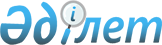 Об утверждении Порядка формирования и ведения единого реестра уполномоченных органов (организаций) государств - членов Евразийского экономического союза и организаций - изготовителей транспортных средств (шасси транспортных средств), самоходных машин и других видов техники, осуществляющих оформление паспортов (электронных паспортов) транспортных средств (шасси транспортных средств), самоходных машин и других видов техникиРешение Коллегии Евразийской экономической комиссии от 1 сентября 2015 года № 112.
      В соответствии с абзацем вторым статьи 4 Соглашения о введении единых форм паспорта транспортного средства (паспорта шасси транспортного средства) и паспорта самоходной машины и других видов техники и организации систем электронных паспортов от 15 августа 2014 года Коллегия Евразийской экономической комиссии решила:
      1. Утвердить прилагаемый Порядок формирования и ведения единого реестра уполномоченных органов (организаций) государств – членов Евразийского экономического союза и организаций – изготовителей транспортных средств (шасси транспортных средств), самоходных машин и других видов техники, осуществляющих оформление паспортов (электронных паспортов) транспортных средств (шасси транспортных средств), самоходных машин и других видов техники.
      2. Настоящее Решение вступает в силу по истечении 30 календарных дней с даты его официального опубликования. ПОРЯДОК
формирования и ведения единого реестра уполномоченных органов (организаций) государств – членов Евразийского экономического союза и организаций – изготовителей транспортных средств (шасси транспортных средств), самоходных машин и других видов техники, осуществляющих оформление паспортов (электронных паспортов) транспортных средств (шасси транспортных средств), самоходных машин и других видов техники
      1. Настоящий Порядок разработан в соответствии со статьей 4 Соглашения о введении единых форм паспорта транспортного средства (паспорта шасси транспортного средства) и паспорта самоходной машины и других видов техники и организации систем электронных паспортов от 15 августа 2014 года и определяет правила формирования и ведения единого реестра уполномоченных органов (организаций) государств – членов Евразийского экономического союза и организаций – изготовителей транспортных средств (шасси транспортных средств), самоходных машин и других видов техники, осуществляющих оформление паспортов (электронных паспортов) транспортных средств (шасси транспортных средств), самоходных машин и других видов техники (далее соответственно – единый реестр, уполномоченные органы (организации), организации-изготовители).
      2. Формирование и ведение единого реестра осуществляются Евразийской экономической комиссией (далее – Комиссия)в электронном виде на основании национальных частей единого реестра.
      Комиссия обеспечивает опубликование единого реестра на официальном сайте Евразийского экономического союза в информационно-телекоммуникационной сети "Интернет".
      Единый реестр входит в состав общих информационных ресурсов Комиссии.
      3. Формирование и ведение национальных частей единого реестра включают в себя сбор и внесение в них сведений, хранение, систематизацию, актуализацию и изменение сведений, а также защиту от несанкционированного доступа к ним.
      Формирование и ведение национальных частей единого реестра в электронном виде осуществляются уполномоченными органами государств – членов Евразийского экономического союза (далее соответственно – национальный орган, государства-члены) на базе программно-аппаратных средств национальных органов. Национальные органы обеспечивают возможность доступа к национальным частям единого реестра со своих официальных сайтов в информационно-телекоммуникационной сети "Интернет".
      4. Национальные части единого реестра состоят из следующих разделов:
      "Уполномоченные органы (организации)";
      "Организации-изготовители".
      5. В национальные части единого реестра включаются следующие сведения об уполномоченных органах (организациях), организациях-изготовителях (в том числе физических лицах, зарегистрированных в качестве индивидуальных предпринимателей):
      а) в отношении уполномоченного органа (организации):
      полное наименование уполномоченного органа (организации), место нахождения (адрес юридического лица), фактический адрес, номер телефона, адрес электронной почты, фамилия, имя, отчество (при наличии) руководителя уполномоченного органа (организации);
      сведения о полномочиях уполномоченного органа (организации) на оформление одного или нескольких следующих видов паспортов:
      паспорт транспортного средства;
      паспорт шасси транспортного средства;
      паспорт самоходной машины и других видов техники;
      электронный паспорт транспортного средства;
      электронный паспорт шасси транспортного средства;
      электронный паспорт самоходной машины и других видов техники;
      б) в отношении организации-изготовителя транспортных средств:
      полное наименование организации-изготовителя, место нахождения (адрес юридического лица), фактический адрес, номера телефона, адрес электронной почты, фамилия, имя, отчество (при наличии) руководителя организации-изготовителя – для юридического лица или фамилия, имя, отчество (при наличии), место жительства, номер телефона, адрес электронной почты – для физического лица, зарегистрированного в качестве индивидуального предпринимателя;
      полные наименования организаций, уполномоченных организацией-изготовителем (физическим лицом, зарегистрированным в качестве индивидуального предпринимателя) на реализацию изготовленной ею продукции, места нахождения (адреса юридических лиц), фактические адреса, номера телефона, адреса электронной почты, фамилии, имена, отчества (при наличии) руководителей таких организаций – для юридических лиц или фамилии, имена, отчества (при наличии), места жительства, номера телефона, адреса электронной почты – для физических лиц, зарегистрированных в качестве индивидуальных предпринимателей;
      сведения о документе, подтверждающем присвоение международного идентификационного кода изготовителя транспортного средства (WMI) (с указанием кода WMI);
      сведения о действующем одобрении типа транспортного средства (одобрении типа шасси), удостоверяющем соответствие транспортного средства (шасси) требованиям технического регламента Таможенного союза "О безопасности колесных транспортных средств" (ТР ТС 018/2011), принятого Решением Комиссии Таможенного союза от 9 декабря 2011 г. № 877, и (или) действующих документах об оценке соответствия обязательным требованиям, установленным законодательством государства-члена, выданных в отношении продукции, являющейся объектом технического регулирования указанного технического регламента, до дня вступления в силу этого технического регламента (с указанием сроков действия или объема партии);
      сведения о наличии соглашения между уполномоченным органом государства-члена и организацией-изготовителем о льготном режиме сборки (с указанием льготного режима, сроков действия такого соглашения и предусмотренных в нем квот) (при наличии);
      полные наименования организаций, осуществляющих сборочное производство продукции организации-изготовителя и уполномоченных этой организацией-изготовителем на оформление электронных паспортов на собранную ими продукцию (далее – сборочные заводы), места нахождения (адреса юридических лиц), фактические адреса, номера телефона, адреса электронной почты, фамилии, имена, отчества (при наличии) руководителей таких организаций;
      в) в отношении организации-изготовителя самоходных машин и других видов техники:
      полное наименование организации-изготовителя, место нахождения (адрес юридического лица), фактический адрес, номера телефона, адрес электронной почты, фамилия, имя, отчество (при наличии) руководителя организации-изготовителя – для юридического лица или фамилия, имя, отчество (при наличии), место жительства, номер телефона, адрес электронной почты – для физического лица, зарегистрированного в качестве индивидуального предпринимателя;
      полные наименования организаций, уполномоченных организацией-изготовителем (физическим лицом, зарегистрированным в качестве индивидуального предпринимателя) на реализацию изготовленной ею продукции, места нахождения (адреса юридических лиц), фактические адреса, номера телефона, адреса электронной почты, фамилии, имена, отчества (при наличии) руководителей таких организаций – для юридических лиц или фамилии, имена, отчества (при наличии), места жительства, номера телефона, адреса электронной почты – для физических лиц, зарегистрированных в качестве индивидуальных предпринимателей;
      сведения о действующих документах об оценке соответствия требованиям технического регламента Таможенного союза "О безопасности сельскохозяйственных и лесохозяйственных тракторов и прицепов к ним" (ТР ТС 031/2012), принятого Решением Совета Евразийской экономической комиссии от 20 июля 2012 г. № 60, технического регламента Таможенного союза "О безопасности машин и оборудования" (ТР ТС 010/2011), принятого Решением Комиссии Таможенного союза от 18 октября 2011 г. № 823, или одобрении типа транспортного средства (одобрении типа шасси), удостоверяющем соответствие транспортного средства (шасси) требованиям технического регламента Таможенного союза "О безопасности колесных транспортных средств" (ТР ТС 018/2011), и (или) действующих документах об оценке соответствия обязательным требованиям, установленным актами, входящими в право Союза, или законодательством государства-члена, выданных в отношении продукции, являющейся объектом технического регулирования одного из указанных технических регламентов, до дня вступления в силу соответствующего технического регламента;
      г) в отношении организации – изготовителя самоходных машин и других видов техники, которые не предназначены для эксплуатации на автомобильных дорогах общего пользования или передвижение которых по автомобильным дорогам общего пользования допускается при оформлении в соответствии с законодательством государства-члена специального разрешения, которые не являются объектом технического регулирования технических регламентов Таможенного союза "О безопасности машин и оборудования" (TP ТС 010/2011), "О безопасности колесных транспортных средств" (TP ТС 018/2011) и "О безопасности сельскохозяйственных и лесохозяйственных тракторов и прицепов к ним" (TP ТС 031/2012) (самоходные наземные аэродромные машины, самоходные лесные мульчеры, ратраки, внедорожные большегрузные транспортные средства), – сведения, предусмотренные абзацами вторым и третьим подпункта "в" настоящего пункта (до 31 декабря 2024 г. включительно).
      Сноска. Пункт 5 с изменениями, внесенными решениями Коллегии Евразийской экономической комиссии от 30.08.2016 № 101 (вступает в силу по истечении 30 календарных дней с даты его официального опубликования); от 13.02.2017 № 21 (вступает в силу по истечении 30 календарных дней с даты его официального опубликования); от 03.03.2020 № 33 (вступает в силу по истечении 10 календарных дней с даты его официального опубликования); от 14.12.2021 № 174 (вступает в силу по истечении 30 календарных дней с даты его официального опубликования); от 29.11.2022 № 187 (вступает в силу по истечении 30 календарных дней с даты его официального опубликования); от 27.12.2023 № 188 (вступает в силу по истечении 30 календарных дней с даты его официального опубликования).


       6. Включение уполномоченных органов (организаций) в единый реестр осуществляется при их соответствии следующим критериям:
      а) наличие регистрации в качестве юридического лица в соответствии с законодательством государства-члена;
      б) наличие полномочий, предоставленных в порядке, определяемом законодательством государства-члена, на оформление одного или нескольких следующих видов паспортов:
      паспорт транспортного средства;
      паспорт шасси транспортного средства;
      паспорт самоходной машины и других видов техники;
      электронный паспорт транспортного средства;
      электронный паспорт шасси транспортного средства;
      электронный паспорт самоходной машины и других видов техники;
      в) наличие электронно-цифровой подписи у уполномоченного (уполномоченных) на подписание электронных паспортов транспортных средств, шасси транспортных средств, самоходных машин и других видов техники должностного лица (должностных лиц) уполномоченного органа (организации) – для уполномоченных органов (организаций), осуществляющих оформление указанных электронных паспортов.
      7. Включение организаций-изготовителей (в том числе физических лиц, зарегистрированных в качестве индивидуальных предпринимателей) в единый реестр осуществляется при их соответствии следующим критериям:
      а) для организации-изготовителя транспортных средств (шасси транспортных средств):
      наличие регистрации в соответствии с законодательством государства-члена в качестве юридического лица или индивидуального предпринимателя соответственно;
      наличие документа, подтверждающего присвоение международного идентификационного кода изготовителя транспортного средства (WMI);
      наличие действующего одобрения типа транспортного средства (одобрение типа шасси), удостоверяющего соответствие транспортного средства (шасси) требованиям технического регламента Таможенного союза "О безопасности колесных транспортных средств" (ТР ТС 018/2011), и (или) действующих документов об оценке соответствия обязательным требованиям, установленным законодательством государства-члена, выданных в отношении продукции, являющейся объектом технического регулирования указанного технического регламента, до дня вступления в силу этого технического регламента;
      наличие электронно-цифровой подписи у уполномоченного (уполномоченных) на подписание электронных паспортов транспортных средств, шасси транспортных средств должностного лица (должностных лиц) организации-изготовителя и (или) у должностного лица (должностных лиц) сборочного завода, уполномоченного этой организацией-изготовителем на оформление электронных паспортов на собранную им продукцию, – для организаций-изготовителей и (или) их сборочных заводов, осуществляющих оформление указанных электронных паспортов;
      б) для организации-изготовителя самоходных машин и других видов техники:
      наличие регистрации в соответствии с законодательством государства-члена в качестве юридического лица или индивидуального предпринимателя соответственно;
      наличие действующего документа об оценке соответствия требованиям технического регламента Таможенного союза "О безопасности сельскохозяйственных и лесохозяйственных тракторов и прицепов к ним" (ТР ТС 031/2012) или технического регламента Таможенного союза "О безопасности машин и оборудования" (ТР ТС 010/2011) или одобрения типа транспортного средства (одобрения типа шасси), удостоверяющего соответствие транспортного средства (шасси) требованиям технического регламента Таможенного союза "О безопасности колесных транспортных средств" (ТР ТС 018/2011), и (или) действующих документов об оценке соответствия обязательным требованиям, установленным актами, входящими в право Союза, или законодательством государства-члена, выданных в отношении продукции, являющейся объектом технического регулирования одного из указанных технических регламентов, до дня вступления в силу соответствующего технического регламента;
      наличие электронно-цифровой подписи у уполномоченного (уполномоченных) на подписание электронных паспортов самоходных машин и других видов техники должностного лица (должностных лиц) организации-изготовителя – для организаций-изготовителей, осуществляющих оформление указанных электронных паспортов;
      в) для организации – изготовителя самоходных машин и других видов техники, которые не предназначены для эксплуатации на автомобильных дорогах общего пользования или передвижение которых по автомобильным дорогам общего пользования допускается при оформлении в соответствии с законодательством государства-члена специального разрешения, которые не являются объектом технического регулирования технических регламентов Таможенного союза "О безопасности машин и оборудования" (TP ТС 010/2011), "О безопасности колесных транспортных средств" (TP ТС 018/2011) и "О безопасности сельскохозяйственных и лесохозяйственных тракторов и прицепов к ним" (TP ТС 031/2012) (самоходные наземные аэродромные машины, самоходные лесные мульчеры, ратраки, внедорожные большегрузные транспортные средства), – критерии, предусмотренные абзацами вторым и четвертым подпункта "б" настоящего пункта (до 31 декабря 2024 г. включительно).
      Сноска. Пункт 7 с изменениями, внесенными решениями Коллегии Евразийской экономической комиссии от 30.08.2016 № 101 (вступает в силу по истечении 30 календарных дней с даты его официального опубликования); от 13.02.2017 № 21 (вступает в силу по истечении 30 календарных дней с даты его официального опубликования); от 03.03.2020 № 33 (вступает в силу по истечении 10 календарных дней с даты его официального опубликования); от 14.12.2021 № 174 (вступает в силу по истечении 30 календарных дней с даты его официального опубликования); от 29.11.2022 № 187 (вступает в силу по истечении 30 календарных дней с даты его официального опубликования); от 27.12.2023 № 188 (вступает в силу по истечении 30 календарных дней с даты его официального опубликования).


       8. Включение уполномоченных органов (организаций), организаций-изготовителей в единый реестр или принятие решения об отказе во включении в единый реестр осуществляются национальными органами в срок, не превышающий 30 рабочих дней со дня получения обращения о включении в единый реестр.
      9. Исключение уполномоченных органов (организаций), организаций-изготовителей из единого реестра осуществляется в случае несоответствия одному или нескольким критериям, установленным соответственно пунктами 6 и 7 настоящего Порядка.
      10. Контроль за деятельностью уполномоченных организаций, организаций-изготовителей, включенных в единый реестр, осуществляется национальными органами в соответствии с законодательством своих государств.
      11. Предоставление по запросам заинтересованных лиц сведений, содержащихся в национальных частях единого реестра, осуществляется национальными органами в соответствии с законодательством своих государств.
      12. Предоставление сведений, содержащихся в едином реестре, администратору и национальному оператору систем электронных паспортов транспортных средств (шасси транспортных средств) и электронных паспортов самоходных машин и других видов техники осуществляется Комиссией в соответствии с пунктом 13 настоящего Порядка.
      Сноска. Пункт 12 с изменением, внесенным решением Коллегии Евразийской экономической комиссии от 10.01.2023 № 2 (вступает в силу по истечении 30 календарных дней с даты его официального опубликования).


      13. Информационный обмен, возникающий в процессе формирования, ведения и использования сведений, содержащихся в едином реестре, осуществляется посредством интегрированной информационной системы Евразийского экономического союза. Требования к электронному виду документов (электронным документам), к порядку направления и получения сообщений (запросов) определяются Комиссией.
      14. В случае возникновения жалобы (претензии) к деятельности уполномоченного органа (организации) или организации-изготовителя, включенных в единый реестр, указанная жалоба (претензия) направляется в национальный орган в соответствии с законодательством соответствующего государства.
					© 2012. РГП на ПХВ «Институт законодательства и правовой информации Республики Казахстан» Министерства юстиции Республики Казахстан
				      УТВЕРЖДЕН
Решением Коллегии
Евразийской экономической комиссии
от 1 сентября 2015 г. № 112